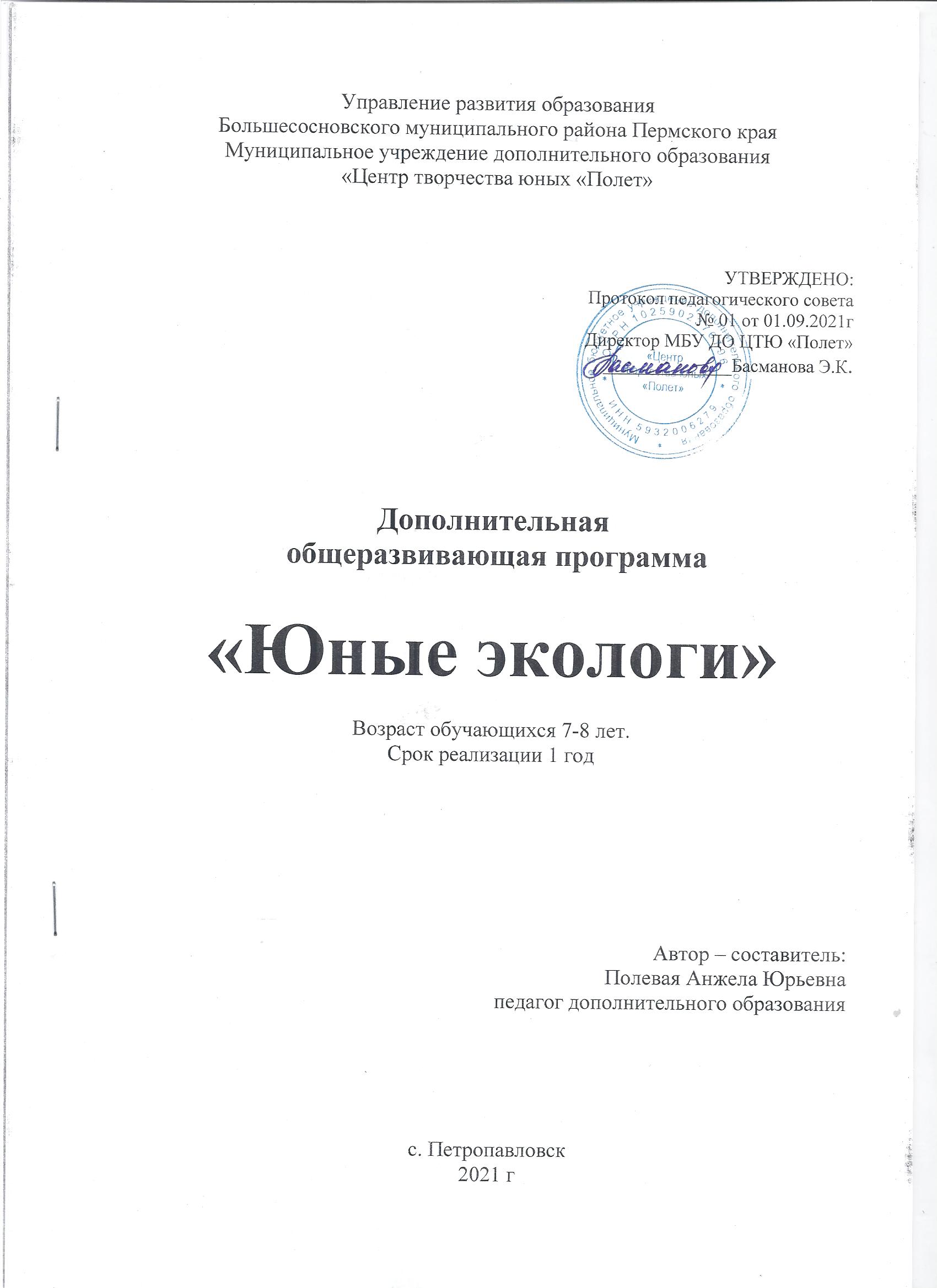 Пояснительная записка.Занятия по экологическому воспитанию разработаны как дополнение к курсу окружающего мира в начальной школе, что позволяет полнее учитывать интересы и способности детей, обеспечивать более широкую и разнообразную деятельность учащихся по изучению и охране среды.Цель  и задачи программы.Цель данной программы - сформировать у учащихся целостный взгляд на природу и место человека в ней, ответственное отношение к окружающей среде, выработать навыки грамотного и безопасного поведения в природе и в быту;развитии познавательной активности учащихся, в укреплении их здоровья в процессе познавательных, эстетических, эмоционально-нравственных и деятельностно-практических отношений с окружающей природой. Занятия призваны решать следующие задачи:Расширение экологических представлений младших школьников, формируемых на основных уроках, их конкретизация, иллюстрирование значительным числом ярких, доступных примеров;Углубление теоретических знаний учащихся в области экологии, формирование ряда основополагающих понятий, составляющих адекватный возрастным возможностям младших школьников «первичный срез» экологии как науки;обеспечение более широкой и разнообразной, чем это возможно в рамках основного курса, практической деятельности учащихся по изучению и охране окружающей среды.Формирование основ экологического мировоззрения и культуры;укрепление здоровья детей на занятиях в реальных природных условиях;развитие познавательной, исполнительской и творческой активности учащихся в процессе освоения  особенностей местной природы (флора и фауна леса, поля, реки, озера, горной местности, равнины и т. п.);Формирование основы культуры взаимодействия с животными как части экологической культуры человека.формирование представлений о различных сторонах жизни своего населенного пункта и края и его населенияразвитие гражданских качеств, патриотического отношения к России и своему краюСодержание программы.В целом эти занятия позволят полнее реализовать воспитательный и развивающий потенциал экологических знаний, обеспечат более надежные основы экологической ответственности младших школьников.Курс данных занятий предназначается для 1-2 класса четырехлетней начальной школы и рассчитан на 66 занятия ( 2ч в неделю) Программа изучается параллельно с курсом по окружающему миру и подготовлен с учетом программы и учебника по данному предмету.Планируемые результаты.Личностными результатами освоения курса являются: осознание себя членом общества, государства; привитие чувства любви к родному краю, стране; интереса к ее природе; осознание и принятие базовых общечеловеческих ценностей, сформированность нравственных представлений; культура поведения и взаимоотношения с окружающим миром; установка на безопасный образ жизни.Метапредметными результатами освоения курса является: способность регулировать собственную деятельность, направленную на познание окружающей действительности; способность осуществлять информационный поиск при решении учебных задач; способность работать с моделями изучаемых объектов и явлений окружающего мира; развитие регулятивных универсальных учебных действий.Предметными результатами освоения курса является: углубленное усвоение и расширение первоначальных сведений о сущности и особенностях объектов, процессов и явлений, характерных для природной и социальной действительности; владение базовым понятийным аппаратом( доступным для осознания учащихся); умение наблюдать, исследовать явления, выделять характерные особенности природных объектов.К концу обучения учащиеся должны знать:правила поведения в природе;природа  живая и неживая; растения дикорастущие и культурные; деревья, кустарники, травы; животные дикие и домашние; насекомые, рыбы, птицы, звери; называть разные виды растений, животных, грибов, наиболее распространенные виды животных дикой природы;основные признаки времен года;некоторые охраняемые растения и животные своей местности;иметь представление о неживой природе: выделять свойства воды, воздуха;влияние неживой природы на растительный и животный мир;познакомить со способом выращивания культурных растений, их размножением и уходом за ними.К концу обучения учащиеся должны уметь:проводить простейшие операции анализа, синтеза, самоконтроля, самооценки, классификации;устанавливать простейшие причинно-следственные связи в явлениях природы, находить характерные признаки объектов и субъектов природы;различать объекты живой и неживой природы; различать изученные группы растений и животных, распознавать их; вести наблюдение в природе подруководством учителя, выполнять правила поведения в природе.Календарный учебный график.Резервное время 12 часов для проведения наблюдений опытов и экскурсийФормы аттестации.На занятиях используются игры и игровые приемы. Частично-поисковый метод направленный на развитие познавательной активности и самостоятельности; работа с готовыми моделями и самостоятельное изготовление моделей; наблюдение, беседа, практическая работа, работа с дополнительными источниками информации; походы, экскурсии; конкурсы, викторины, дискуссии, работа с мультимедийными средствами.Формы подведения итогов: участие в экологических праздниках, КВНах, викторинах подготовка сообщений на уроках окружающего мира, выставки творческих работ, проектная деятельность.Методические материалы.1.Журнал “Классный руководитель”2.Журнал “Воспитание школьников”3.Землянская Е.Н. Учебные проекты младших школьников // Начальная школа, 2007, № 9.4.Русских Г.А. Подготовка учителя к проектированию адаптивной образовательной среды ученика: пос. для учителя. М.: Ладога-100, 2006.5.Русских Г.А. Технология проектного обучения // Биология в школе. 2007. №3.68. Савенков А.И. Методика исследовательского обучения младших школьников. – Самара, Федоров, 2007 69.Семёнова Н.А. Исследовательская деятельность учащихся.//Начальная школа, 2006. № 2.6. Учительская газета7 Большая книга экспериментов для школьников. Под ред. Антонеллы Мейяни. Пер.с итал. Э.И.Мотылевой.8.Вахромеева М.Г. Растения Красной книги СССР. Береги природу!9.Губанов И.А. и др. Определитель высших растений средней полосы европейской части СССР Пособие для учителей.10Молодова Л.П. Экологические  праздники для детей. Учебно-методическое пособие. 11Носаль М.А. Носаль И.М. Лекарственные растения и способы их применения в народе.12Петров В.В. Растительный мир нашей Родины Книга для учителя. 13 Детские энциклопедии14 Атласы-определители ПлешаковаНаглядные пособиянатуральные живые пособия – комнатные растения;коллекции полезных ископаемыхгербарии; коллекции насекомыхизобразительно-наглядные пособиякарыглобусСписок литературы.Литература для педагога1. Землянская Е.Н. Учебные проекты младших школьников // Начальная школа, 2007, № 9.2.Русских Г.А. Подготовка учителя к проектированию адаптивной образовательной среды ученика: пос. для учителя. М.: Ладога-100, 2006.3. Русских Г.А. Технология проектного обучения // Биология в школе. 2007. №3.68.Савенков А.И. Методика исследовательского обучения младших школьников. – Самара, Федоров, 2007 69.Семёнова Н.А. Исследовательская деятельность учащихся.//Начальная школа, 2006. № 2.4. Учительская газета5.Большая книга экспериментов для школьников. Под ред. Антонеллы Мейяни. Пер.с итал. Э.И.Мотылевой.6.Вахромеева М.Г. Растения Красной книги. Береги природу!7.Губанов И.А. и др. Определитель высших растений средней полосы европейской части. Пособие для учителей. Литература для детей1.Молодова Л.П. Экологические  праздники для детей. Учебно-методическое пособие. 2.Носаль М.А. Носаль И.М. Лекарственные растения и способы их применения в народе.3.Петров В.В. Растительный мир нашей Родины Книга для учителя. 4.Детские энциклопедии5.Атласы-определители Плешакова№Тема занятияСодержание занятияДеятельность учащихся1,2,3Природа-наш домЭкскурсия «Осенний лес». Деревья в осеннее время года. Значение природы в жизни человека. Человек как часть природы.   Основы безопасного поведения на природе.Сбор природного материала для поделок.Аппликация из осенних листьев.4,5,6Лес – многоэтажный дом для лесных птиц и животныхПроект "Жалобная книга леса." Этажи леса. Законы леса. Любимые деревья леса: береза, дуб, клен, липа, ель, сосна, осина. Плоды и семена деревьев и кустарника. Лесная подстилка. Царство корней.Оформление гербария из листьев различных деревьев и кустарника.Дидактическая игра с загадками, рисунками, листьями деревьев и кустарника «С какого дерева лист?»Составление жалобной книги леса.7,8,9Лесные животные-пленники лесаПроект "альбом "Лесные мастера" Лесные животные – пленники леса. Этажи и квартиры лесных животных – норы, дупла, гнезда, домики -пирамидки, хатки, логовища, берлоги и т. п. «Бездомные» лесные звери – зайцы, лоси, кабаны и их образ жизни.Оформление альбома «Лесные мастера».10-11Пищевые связи в лесуПроект "Экологическая сказка" Пищевые связи  в лесу. Лес – раздолье для вегетарианцев. Сытные рябинки, осинки, дубы и ели для лесных обитателей. Лесные хищники. По страницам лесного   журнала мод. Язык лесных обитателей. О чем говорят звери и поют птицы? Язык тревоги.Написание экологической сказки «Уронила сойка желудь» (объекты можно заменить).Оформление сказки12-13Санитары и врачеватели лесаСанитары и врачеватели леса. Лесные обитатели – герои народных сказок, песен, загадок, пословиц. Профессии лесных животных. Лесные мастера. Садовники леса.Дидактические игры «Что в лесу растет?», «Кто в лесу живет?», «О чем поют птицы?», «Беречь мир природных звуков».14-15Лес и человекЛес и наша жизнь. Изделия из древесины – в нашем доме. Сокровища лесов. Лес – зеленые легкие Земли. Кто работает в лесу. Лесные профессии.Рассказ о сокровищах леса. Беседа о лесных профессиях16-17Лесная кухняЛесная скатерть–самобранка. Ягодознание. Ягодные адреса. Советы ягодникам. Грибознание. Грибные адреса. Дружба грибов с деревьями. Портреты съедобных и несъедобных грибов. Советы грибникам. Лесная кухня. Лесные чаи и витаминные напитки.Игры: «Грибное лукошко», «Кто питается грибами?», грибное лото, ягодное лото и др.18-19Лес и здоровьеПроект. Альбом "Зеленая аптека в лесу"Посмотрите на природу взглядом врача. Лесная лечебница. Целебные ароматы леса. Лесная аптека. Лесные витамины (хвоя сосны, плоды шиповника, смородины, дикий чеснок – черемша и др.). Правила сбора.Рассматривание лекарственных растений.Составление альбома «Зеленая аптека в лесу».20-21Опасности в лесуОпасности в лесу. Встреча со зверями, ядовитыми растениями, грибами, ягодами. Меры предосторожности.Рассматривание ядовитых растений, грибов, ягод. Разработка мер предосторожности.Рисование знаков «Опасности в лесу»22-23Экскурсия в зимний лесПортреты деревьев зимой. Зимние скульптуры в лесу. Белая тропа следопыта. Зимние следы птиц и зверей (тропление). Как и зачем наши предки читали снежную книгу леса. Следы деятельности животных – кузница дятла, кладовая белки, белкина столовая, дятлово колечко, погрызы зайца на коре осины.Экскурсии и прогулки «Тропою следопытов», «Зимняя сказка в лесу».Подкормка птиц, зимующих в лесу.24-25Зимний букетЗакрепление знаний, полученных на экскурсииСоставление зимнего букета из веток и плодов деревьев, кустарников, засохших высоких трав (например, из семейства зонтичных) леса.26-27Составление экологической сказкиУточнить знания детей по экологии, бурежном отношении к природе, животному миру.Написание экологической сказки «Жила-была Елочка».28Закрепление знаний по теме «Снежная книга леса»Закрепить полученные знания о зимней природе.Развитие творческих и актерских способностейИгра-драматизация «Сказка зимнего леса».29,30,31Как животные оказались в нашем жилищеПроект "История одомашнивания животных" Традиции содержания животных. Отношение к животным первобытных людей. Поклонение животным, священные животные. Животные – помощники: собака, лошадь и др. Животные, которыми можно любоваться. Животные, за которыми интересно наблюдать. Традиции содержания животных у разных народов.Сбор информации по истории одомашнивания животных.Подготовка компьютерных презентаций.32Почему мы любим животныхКрасота животных. Интерес к животным. Содержание и разведение животных как увлечение, искусство и мастерство. Животные, с которыми можно дружить. Животные помогают сохранить здоровье. Животные нас воспитывают, помогают стать добрыми и отзывчивыми людьми. Животные во многом похожи на нас.Просмотр кинофильмов о животных.33-34Собаки-самые верные друзьяПроект "Собаки" Основы практической кинологии – науки о собаках. История одомашнивания. Выведение различных пород. Выставки. Выдающиеся собаки. Профессии собак. Профессии людей, связанные с собаками. Что нужно собаке для хорошего самочувствия. Как выбирать собаку. Воспитание щенка. Как ухаживать за взрослой собакой. Профилактика и преодоление проблем, возникающих у владельца собаки с родственниками и соседями. Литература о собаках.Наблюдения за работой кинолога.Уход за домашними животными.Просмотр кинофильмов о животных.Подготовка сообщений о породах собак. Составление книги.35-36Кошки, которые не гуляют сами по себеПроект "Кошки" Основы практической фелиологии – науки о кошках. История домашней кошки. Особенности поведения кошек. Породы кошек. Удивительные истории о кошках и их хозяевах. Что нужно кошке для хорошего самочувствия. Как выбирать кошку. Воспитание котят. Как ухаживать за взрослой кошкой. Что помогает подружиться с кошкой. Литература о кошках.Уход за домашними животными.Просмотр кинофильмов о животных.Подготовка сообщений о породах кошек. Составление книги.37-38Пернатая радуга в комнатеПроект "Домашние птицы" Основы содержания комнатных птиц. Основные группы комнатных птиц. Волнистый попугай. Корелла. Неразлучники. Канарейка. Зебровая и японская амадины. Как выбрать и обустроить клетку. Покупка птицы. Что нужно птице для хорошего самочувствия. Корма и правила кормления. Основные трудносмти и опасности содержания птиц в жилище. «Говорящие» птицы, кого и как можно обучить подражать человеческой речи. Разведение птиц в неволе. Почему не стоит ловить птиц в природе. Литература о птицах.Уход за домашними животными.Просмотр кинофильмов о животных.Подготовка сообщений о комнатных птицах Составление книги.39-40Хомка и его ближайшие родственникиОсновы содержания мелких грызунов. Особенности жизни грызунова в природе. Хомяки. Морские свинки. Ручные крысы. Мышевидные. Бурундук. Клетки для грызунов и их оборудование. На что обращать внимание, приобретая мелких грызунов. Корма и их кормление. Особенности содержания и разведения. Литература о грызунах.Уход за домашними животными.Просмотр кинофильмов о животных.41-42Рыбки-самые тихие соседиОсновы аквариумистики. История аквариумистики: Китай – Европа – Россия. Типы аквариумов. Выбор и покупка аквариума. Размещение и оборудование:  грунт, камни, коряги, вода. Приборы: осветительные, обогревательные, копрессоры и фильтры. Другие необходимые приспособления. Аквариум как модель прироолдного водоема. Выбор и посадка растений в аквариум. Из чего складывается красота аквариума. Основные группы рыб: живородящие (меченосец, гуппи), лабиринтовые (петушок, гурами), карповые (золотая рыбка, барбусы, данио, кардинал), сомы (крапчатые сомики, акциструсы), цихлиды (скалярии, хромисы), харациновые (неоновые рыбки, тер-неции). Правила покупки и транспортировки рыб. Корма и кормление. Уход за аквариумом. Типичные ошибки. Разведение. Литература по аквариумистике.Уход за домашними животными.Просмотр кинофильмов о животных.Рисование аквариума43,44,45Мы в ответе за тех, кого приручилиКультура содержания и этика взаимоотношения с животными. Что такое культура содержания животных. Как достигать успеха в своем увлечении животными. Дневник наблюдений и картотека. Как собирать книги и статьи. Как правильно фотографировать домашних животных. Рисование животных.Законы, регулирующие правила содержания животных. Права и обязанности хозяев животных. Сопереживание, сочувствие и содействие животным. Как защищать животных от жестокого обращения. Как помочь другим ребятам полюбить животных. 4 октября – Всемирный день животных.Конференция, выставка фотографий. Компьютерная презентация результатов работы юных любителей животных.Подготовка выставки работПроведение конференции46-47Экскурсия в весенний лесЭкскурсия в весенний лес. Деревья в весеннее время года. Наблюдения за изменениями в живой и неживой природе Значение природы в жизни человека. Человек как часть природы.   Основы безопасного поведения на природе.Сбор природного материала для поделок.48-50Эстетика лесного нарядаМир лесной красоты. В мире лесных форм, красок, звуков, ароматов. Калейдоскоп красок в лесу по временам года. «Букеты» лесных цветов осенью, весной, летом. Правила составления и сбора цветущих лесных растений (3–5 растений в букете), не подлежащих строгой охране. Лес в поэзии, музыке, изобразительном искусстве. Лес в фольклоре. Загадки, пословицы, сказки о лесе.Создание художественной галереи «Лес в искусстве».50,51,52Викторина «Наш дом – природа»Закрепление полученных знанийУчастие в конкурсах